『まなび』松永生涯学習センター　学習情報紙　４月号20２０年　令和２年　４月１日発行　no.２２６問合せ先　松永生涯学習センター住所　福山市松永町三丁目1番29号 電話　084－934－5443ファックス　084－934－8251メールアドレスmatunaga-shougai-gakushuu@city.fukuyama.hiroshima.jp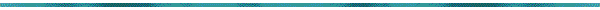 人のあゆみに学ぶ松永教室を開催しました。
　３月２日（月）に「人のあゆみに学ぶ松永教室」の講座を西部市民センターで開催しました。この講座は，私たちが暮らす街を築いた先人の歩みに学び，今日の地域づくりなどに活かしていただければという思いから本年度より実施しています。３回目の今回は，講師に歴史研究家の田中英夫さんをお迎えし「洛陽堂　河本亀之助小伝」と題しお話ししていただきました。
内容損をしてでも良書出す人柄
河本亀之助は，江戸時代末に今津本陣の分家に生まれました。小学校の先生などを経て上京，縁あって出版業界に身を置きました。やがて出版社を設立し，世に知られていない若い作家や芸術家などの作品を次々と出版しました。田中さんは，亀之助がよく口にした言葉として「義を見て為ざるは勇なきなり」を紹介。信念と真摯に向き合い，惜しまず社会に貢献した亀之助の人となりについて話されました。人を育てる大切さ学ぶ
田中さんのお話から，亀之助のような姿勢が，次の時代を担う人材を育てることや，私たちもそうでありたいということなどを学んだ講座だったと思います。
　新型コロナウイルスの影響で，ご参加いただいたみなさまにはご不便をおかけしましが，最後まで熱心にお聞きいただきありがとうございました。
新型コロナウイルスについて
市民のみなさまへ
　新型コロナウイルス感染症の感染予防として，「咳エチケット」や「手洗い」等の徹底をお願いします。また，不要不急の外出を避けるとともに，特に持病がある方や，ご高齢の方，妊婦の方については，できるだけ人混みの多い場所を避けるなど，感染予防を心がけてください。相談窓口（２４時間対応）
電話番号　084―928―1350次のいずれかに該当する方は，「相談窓口」にご相談ください。風邪の症状や３７．５度以上の発熱が４日以上続く方
（解熱剤を飲み続けなければならない方も同様です。）強いだるさ（倦怠感）や息苦しさ（呼吸困難）がある方次の方は重症化しやすいため，この状態が２日程度続く場合には相談窓口にご相談ください。高齢者透析を受けている方免疫抑制剤や抗がん剤等を用いている方妊婦の方糖尿病，心不全呼吸器疾患（COPD等）の基礎疾患がある方正しい手の洗い方流水でよく手をぬらした後，石けんをつけ，手のひらをよくこすります。手の甲をのばすようにこすります。指先・爪の間を念入りにこすります。指の間を洗います。親指と手のひらをねじり洗いします。手首も忘れずに洗います。咳エチケットについてマスクを着用するマスクがない時はティッシュやハンカチで口や鼻を覆うとっさの時は袖で口や鼻を覆う正しいマスクの着用鼻と口の両方を確実に覆うゴムひもを耳にかける隙間がないよう鼻まで覆う
狂犬病予防集合注射の中止について
　毎年，狂犬病集合注射の会場として公民館及びコミュニティセンターので行う予定でしたが，新型コロナウイルス感染症の国内での感染状況を踏まえ，２０２０年度狂犬病予防集合注射は中止といたしました。
子育てサポーターリーダー（ファシリテーター）養成講座のお知らせ
　子育て支援に興味がある方，地域で活動をしたい方を募集します。受付　４月６日（月曜日）から開始日程　６月２日，９日，１６日，２３日の毎週火曜日　
　　　４回連続講座時間　１３時３０分から１６時場所　人権交流センター３階　第１会議室
　　　住所　福山市佐波町262－3内容　「『親の力』をまなびあう学習プログラム」講座の進行役になるためのスキルを学びます。受講後はボランティアとして活動します。お気軽にお問い合せください。対象　子育て支援に関心のある方定員　先着２５人参加費　無料申込み・問合せ先
人権・生涯学習課　084－928－1243
　まつなが日本語教室ボランティアスタッフを　募集しています。
　土曜日19時から活動している「まつなが日本語教室」では，たくさんの外国人市民のみなさんが日本語学習をしています。日本文化に親しむことを目的に，七夕やお月見などのイベントも楽しみます。
　外国語を全く話せなくても大丈夫なので，ボランティアをしてみませんか？
お問い合せ　本郷コミュニティセンター
　　　　　　電話　084－936－2312
協働のまちづくりトピックス
本郷学区の紹介
　本郷学区まちづくり推進委員会では，2011年に協働のばら花壇整備事業で，本郷川河川敷にばら花壇を設置し150本のばらを植えました。学区のばら普及員さんや地域のみなさんで維持･管理を行ってきましたが，2018年の豪雨で花壇が水没し被害が発生しました。
　2018年12月のまちづくり推進委員会定例会で，今後のばら花壇の維持･管理について協議を行い，ばら花壇の移転を決定しました。移転先について検討を行い，町民が日常的に鑑賞できるように小学校の校門前であり公民館に隣接している場所に決まりました。2019年になり作業が始まりました。土地の整備にあたっては，福山市との協働事業として行い，地域のみなさんと土止め壁を設置し，土地の嵩上げを行いました。また秋には，小学生や保護者と一緒にばら苗の植栽を行いました。
　小学校校門前に隣接しているため，整備作業中から子ども達の関心が高く，今後はばらの成長を楽しみに登校してくれることを期待しています。
　地域住民からは，「ばらの維持･管理も以前のばら花壇と比べ楽になる」，「皆に観てもらえる良い場所にできた」との声があります。今後もばら花壇の維持・管理を通し，地域住民のコミュニティの場としていきたいと思います。
行政書士による無料相談会のお知らせ
内容
・相続・遺言手続き・成年後見人制度に関する無料相談会を福山市コミュニティセンター事業として実施します。
・秘密は厳守いたしますので，安心してご相談ください。
・その他のコミュニティセンター・館で行われる相談会の日程は，人権生涯学習課ホームページをご覧ください。場所・問合せ先・日時の順高西コミュニティセンター　福山市高西町3－3－10　電話　084－934－2329　４月１８日　７月１８日　１０月１７日　１月１６日神村コミュニティセンター　福山市神村町4790－1　電話　084－934－3445　５月１６日　８月２２日　１１月２１日　２月２０日本郷コミュニティセンター　福山市本郷町2850　電話　084－936－2312　６月２０日　９月１９日　３月１３日松永コミュニティセンター　申込みは本郷コミュニティセンターへ　１２月１２日時間　９時１５分から１１時５０分
相談は，お一人４５分とさせていただきます。
曜日は，すべて土曜日です。
福山市各公民館，交流館，コミュニティセンター・館が４月１日から敷地内禁煙となります。
　福山市各公民館，交流館，コミュニティセンター・館については，２０２０年４月１日から原則，「敷地内禁煙」となります。
　各施設をご利用する際は，敷地内で喫煙できませんので，ご理解・ご協力をお願いします。
西部市民センターまなびサロン　４月のお知らせテーマ　世界の国から　おいでんさい
　　　　暮らしに活かしたい多文化共生内容　日本にお住まいの外国人市民は全体の約２％で，年々増加しています。そして，地域や職場や学校など，様々な場面で交流が進んでいます。
　そんな日本の暮らしの中で，感じていることなどについて展示します。期間　４月１日（水曜日）から１９日（日曜日）場所　西部市民センター１階　サロン問合せ　松永生涯学習センター
　　　　電話　084－934－5443
松永発見かわら版のお知らせ
松永生涯学習センターでは，「松永発見かわら版」と題し展示による情報発信を行っています。これは，地域間の相互交流や町おこし，まちづくりの推進を目的にしています。今年度も，地域情報をたくさん発信したいと思います。ゲタなび新型コロナウイルス新型コロナウイルスの出来事…。厳しいニュースが私たちの暮らしに及んでしばらく経ちました。なかなか収束の気配が見られず不安や憂うつの日々をお過ごしかと思います。スポーツや行事や講座が中止になり，改めて興味を探求する楽しさや趣味を堪能する嬉しさなど，生涯学習の大切さを実感します。マスクなどの不足に乗じた出来事…。残念なニュースが私たちの暮らしに及んでしばらく経ちました。花粉飛散の時期もあいまって，辛く苦しい日々をお過ごしの人もおられると思います。大変な出来事ゆえ，冷静な判断と行動が求められる中，山梨県の中学生がマスクを縫って寄付した記事を拝見し，勇気をもらいました。欧州では，アパートの住民が部屋々々のベランダに出て，医療従事者に敬意の拍手を送ったり，歌を歌って心をつないだ記事を拝見し，元気をもらいました。私に出来る事があるかも…。そう思えば何か気持ちが前に向くかと…。こんな時，生涯学習で培った技や知識が活かされ，誰かの勇気や元気につなげることができれば幸いに思います。
視覚障がいなどの理由がある人のために，営利目的を除き「録音」「点字」「拡大」などを認めます。以上